Poptávka na dlažbu								18.4.2018Dobrý den,Poptávám:Betonovou dlažbu a 2) pokládku betonové dlažby.Pošlete mi prosím cenovou nabídku zahrnujíc veškeré náklady na:Do nabídky prosím dejte cenu za dopravu (Dobříš) včetně složení hydraulickou rukou, termín dodání.Pokládka dlažby:Na následujícím schématu jsou zobrazeny plochy, kde bude položena dlažba Archea 80mm (77 m2) a kde Korzo 40 mm (40 m2). Podklad pro Korzo je připraven pro položení (zhutněný, včetně jemného štěrku). Podklad pro Archeu je připraven včeetně hrubého štěrku, nutno zhutnit, dodat jemný štěrk a položit dlažbu. Oba dva typy dlažby na sebe na několika místech navazují. Hledám dodavatele se zkušeností s tímto typem práce. Rád bych viděl provedenou realizaci obdobné zakázky.Děkuji Vám.Robert HanusAdresa: 26301 DobříšTel 724 202 574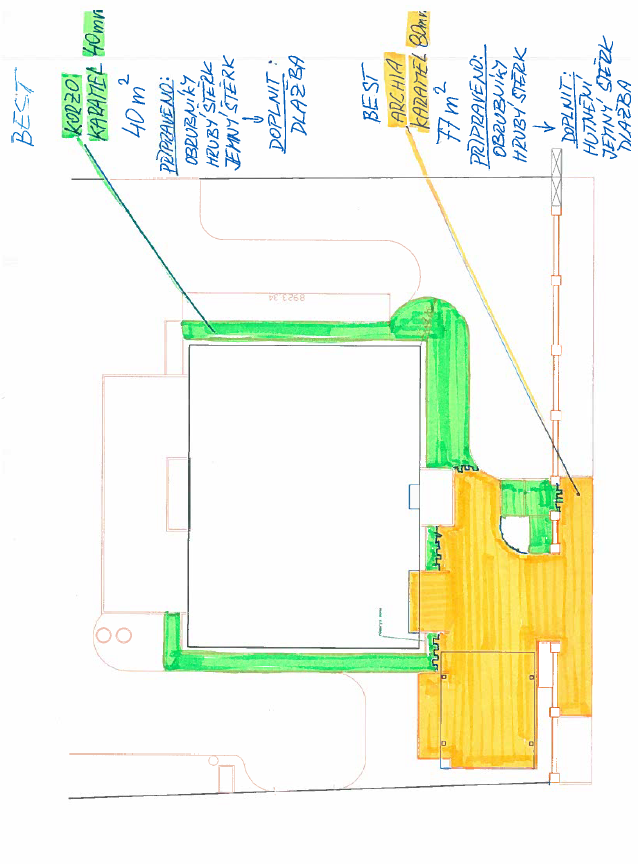 Dlažba:Best Archia Karamel 80mmBest Archia Karamel 80mm79m2Best Korzo Karamel 40mmBest Korzo Karamel 40mm41,28m2